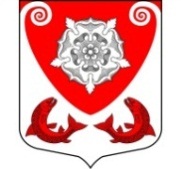 МЕСТНАЯ  АДМИНИСТРАЦИЯМО РОПШИНСКОЕ СЕЛЬСКОЕ ПОСЕЛЕНИЕМО ЛОМОНОСОВСКОГО  МУНИЦИПАЛЬНОГО РАЙОНАЛЕНИНГРАДСКОЙ ОБЛАСТИП О С Т А Н О В Л Е Н И Е№ 205от 19.03.2018г.Об утверждении Схемы размещения нестационарныхторговых объектов  на территории МО Ропшинскоесельское поселение           Руководствуясь Федеральным законом от 06.10.2003г. № 131-ФЗ "Об общих принципах организации местного самоуправления в Российской Федерации", Приказ Комитета по развитию малого, среднего бизнеса и потребительского рынка Ленинградской области от 18.08.2016г. № 22 «О порядке разработки и утверждения схем размещения нестационарных торговых объектов на территории муниципальных образований Ленинградской области»,   местная администрация МО Ропшинское сельское поселениеПОСТАНОВЛЯЕТ:1. Утвердить схему размещения нестационарных торговых объектов  на территории муниципального образовании Ропшинское сельское поселение муниципального образования Ломоносовского муниципального района Ленинградской области», согласно Приложению №1.2. Утвердить порядок организации работы нестационарных торговых объектов, размещенных на земельных участках расположенных на территории муниципального образования Ропшинское сельское поселение МО Ломоносовского муниципального района, согласно Приложению№2.	3. Утвердить форму Уведомления о предоставлении (об отказе в предоставлении)  права на размещение нестационарного торгового объекта  на земельном участке расположенном на территории муниципального образования Ропшинское сельское поселение МО Ломоносовского муниципального района,  согласно Приложению №3.4. Утвердить форму Заявления на осуществление мелкорозничной торговли на нестационарных торговых объектах на земельных участках расположенных на территории муниципального образования Ропшинское сельское поселение МО Ломоносовского муниципального района, согласно Приложению № 4.5. Постановление местной администрации МО Ропшинское сельское поселение  № 117 от 01.06.2017 года «Об утверждении Схемы размещения нестационарных торговых объектов  на территории МО Ропшинское сельское поселение» считать утратившим силу.6. Настоящее постановление вступает в силу с момента его обнародования на официальном сайте муниципального образования Ропшинское сельское поселение www.официальнаяропша.рф в информационно-телекоммуникационной сети «Интернет». 7. Направить копию настоящего постановления в Комитет по развитию малого, среднего и потребительского рынка Ленинградской области в течение семи рабочих дней со дня утверждения.8. Контроль за исполнением настоящего постановления оставляю за собой.Глава местной администрации МО Ропшинское сельское поселение				     Р.М. Морозовисп. Михайлова В.А.тел. 8(813)7672224Приложение № 1 к постановлению местной администрации МО Ропшинское сельское поселениеот 19.03.2018г. №205Схема размещения нестационарных торговых объектовна территории муниципального образования  Ропшинское сельское поселениеЛомоносовского района Ленинградской областиПриложение к схемеРазмещения НТО Лист 1СхемаГрафического изображения размещения нестационарных торговых объектовНа территории Ропшинского сельского поселения:Дер. Олики, ул. Сибилевская НТО № 1 (150 кв.м)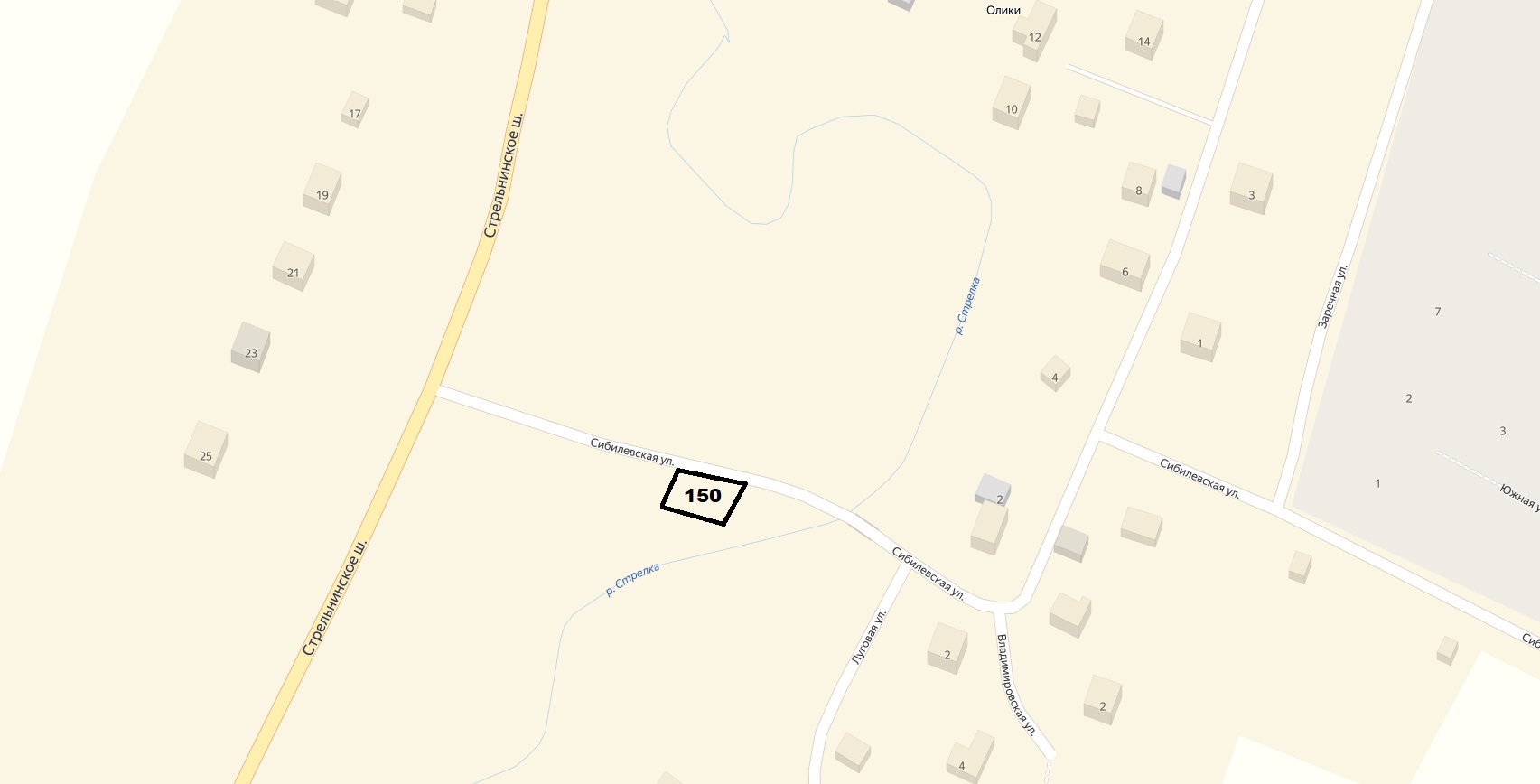 Приложение к схемеРазмещения НТО Лист 2СхемаГрафического изображения размещения нестационарных торговых объектовна территории Ропшинского сельского поселения:у массива Новая Ропша НТО № 2 ( 300),  № 3 (20 кв.м), №4  (400 кв.м)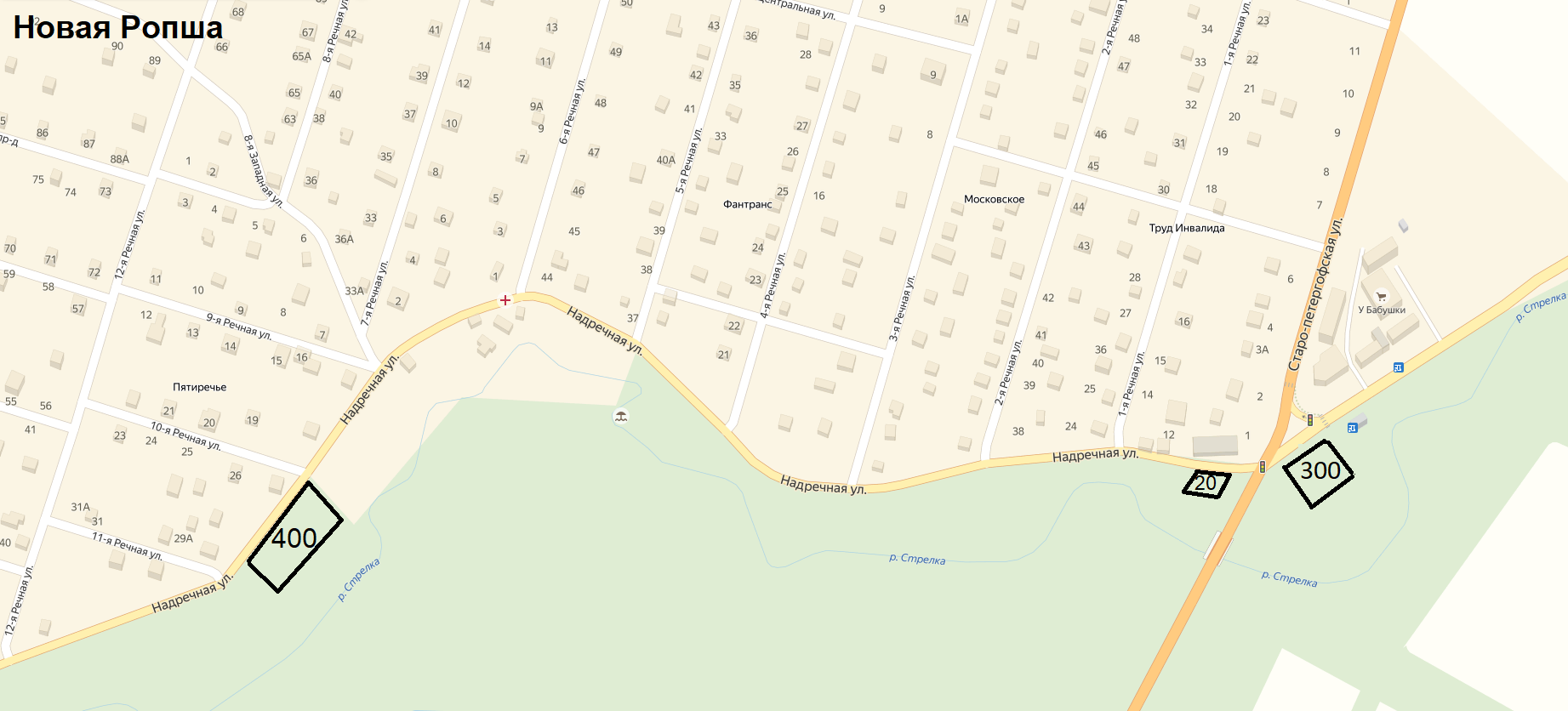 Приложение к схемеРазмещения НТО Лист 3СхемаГрафического изображения размещения нестационарных торговых объектовна территории Ропшинского сельского поселения :  напротив дворца у ул. Арнольда – НТО № 5(100 кв.м)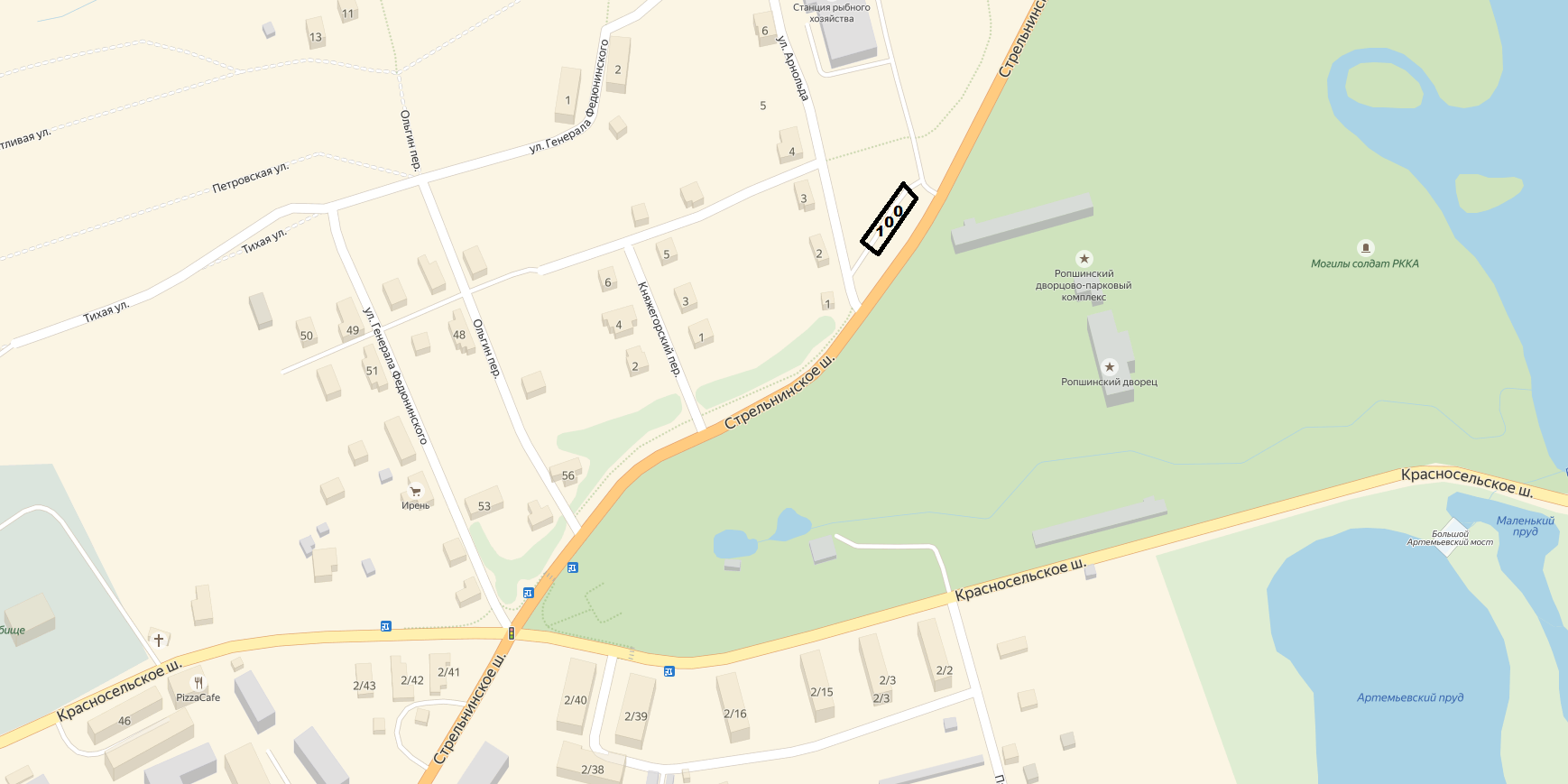 Приложение к схемеРазмещения НТО Лист 4СхемаГрафического изображения размещения нестационарных торговых объектовна территории Ропшинского сельского поселения :п. Ропша, Красносельское шоссе, у д.46 – НТО № 6 ( 100 кв.м.), п. Ропша, у д.2/38 НТО №7 (15кв.м.) Приложение к схеме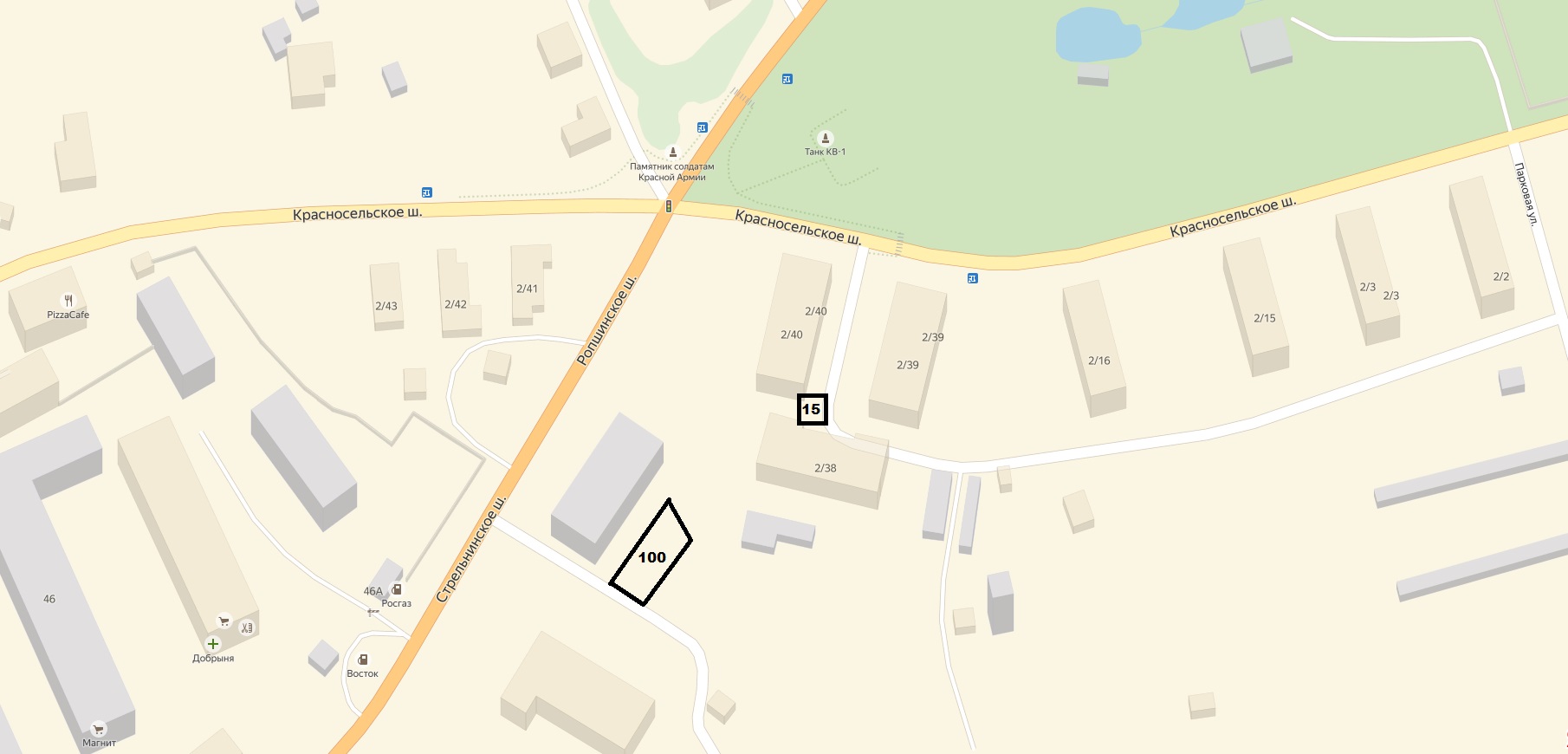 Размещения НТО Лист 5СхемаГрафического изображения размещения нестационарных торговых объектовна территории Ропшинского сельского поселения:д. Глядино – НТО № 8 (50 кв.м)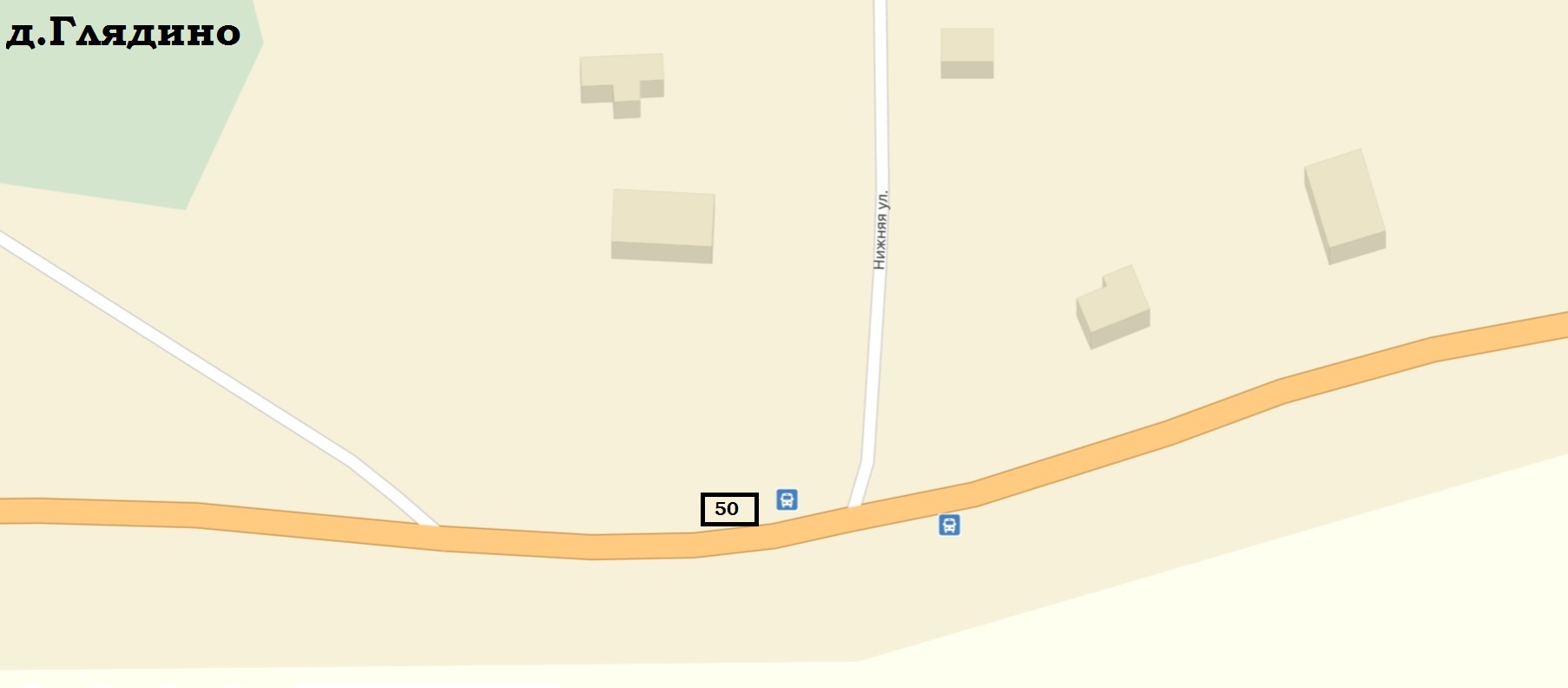 Приложение к схемеРазмещения НТО Лист 6СхемаГрафического изображения размещения нестационарных торговых объектовна территории Ропшинского сельского поселения:д. Большие Горки,  за магазином, напротив  д.46 – НТО № 9  (150кв.м)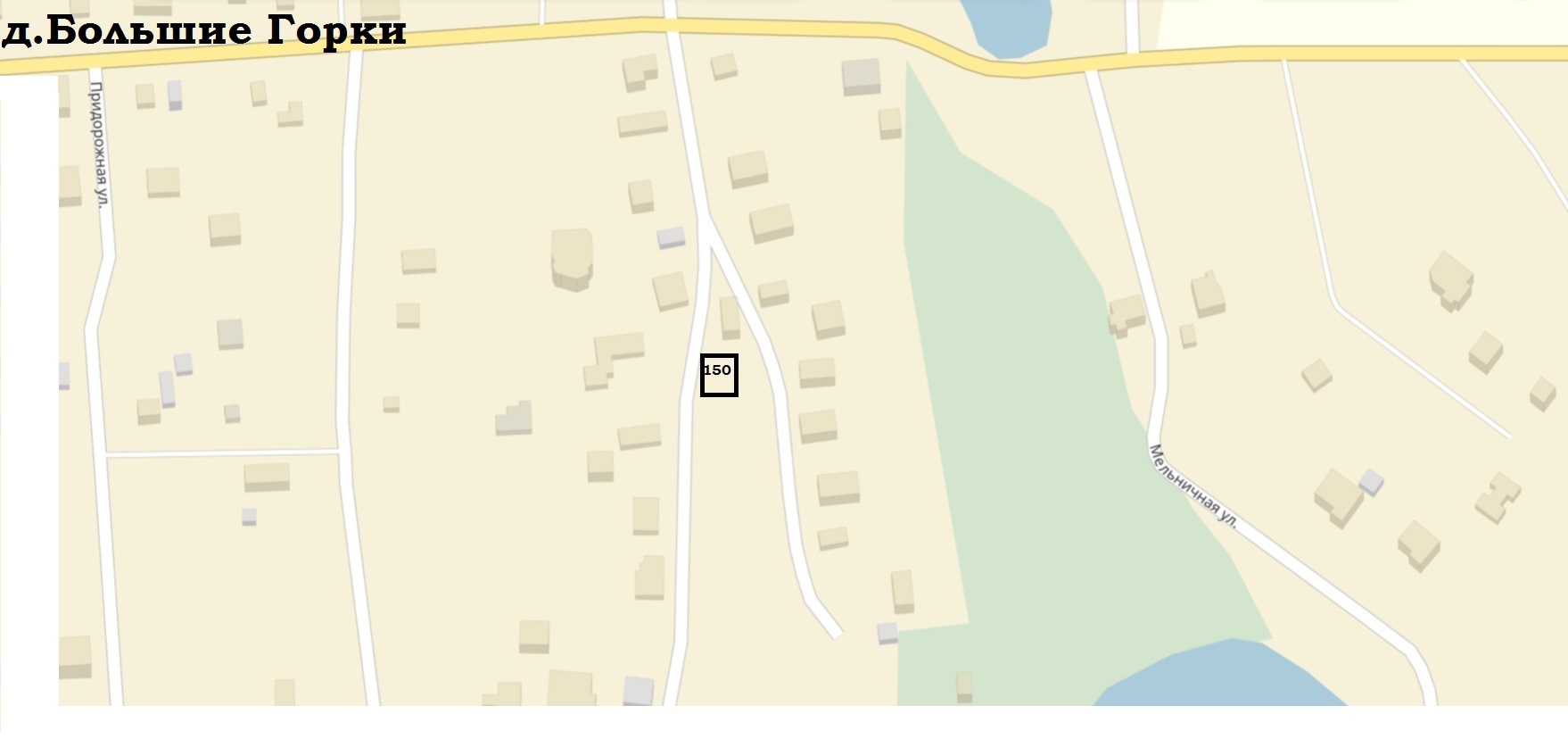 Приложение к схемеРазмещения НТО Лист 7СхемаГрафического изображения размещения нестационарных торговых объектовна территории Ропшинского сельского поселения:д. Яльгелево, напротив ДК, Бульвар Культуры, НТО № 10(50кв.м), НТО № 11(50кв.м)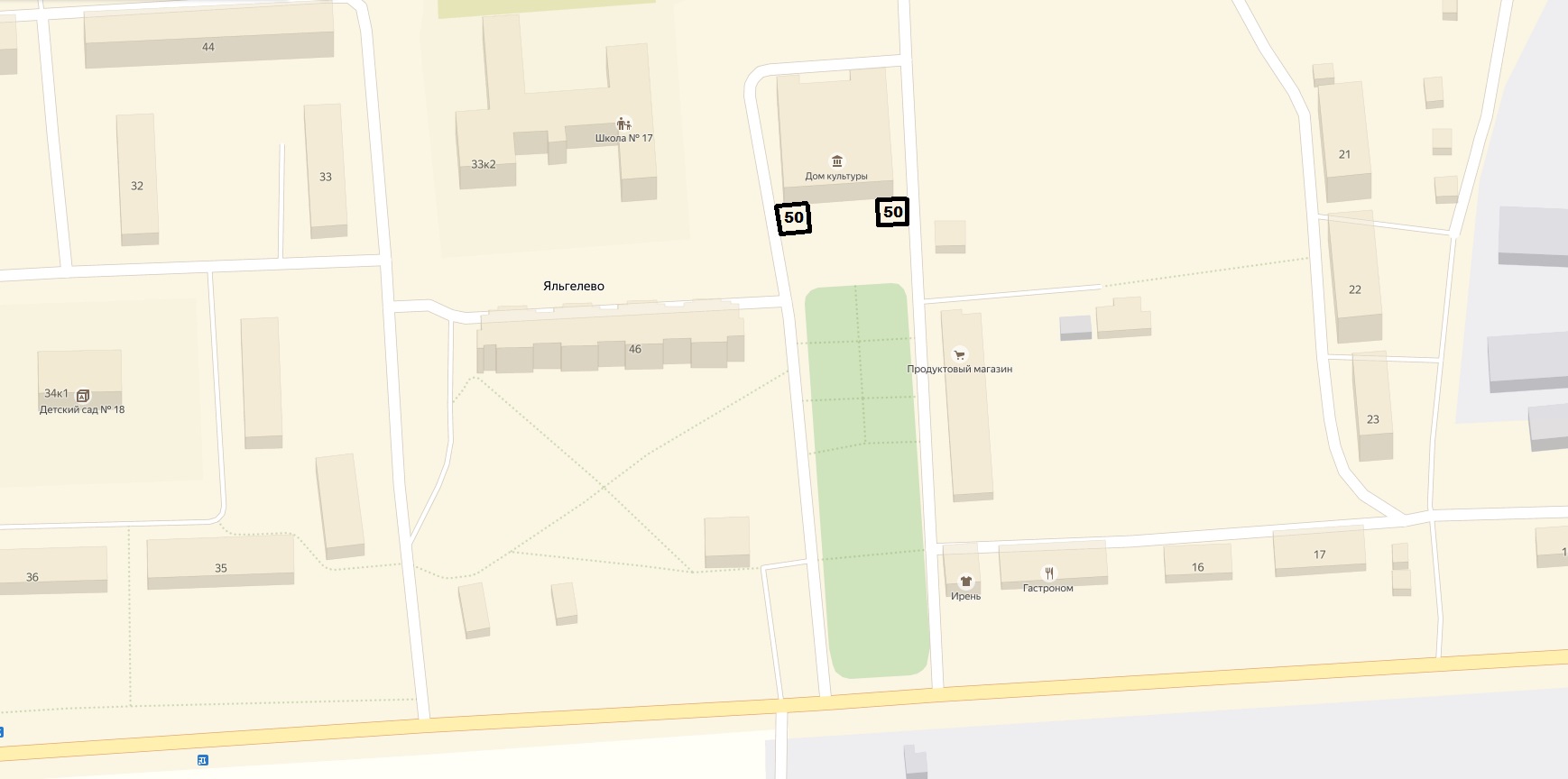 Приложение к схемеРазмещения НТО Лист 8СхемаГрафического изображения размещения нестационарных торговых объектовна территории Ропшинского сельского поселения:д. Яльгелево, у магазина «Пятёрочка», НТО № 12 (15 кв.м)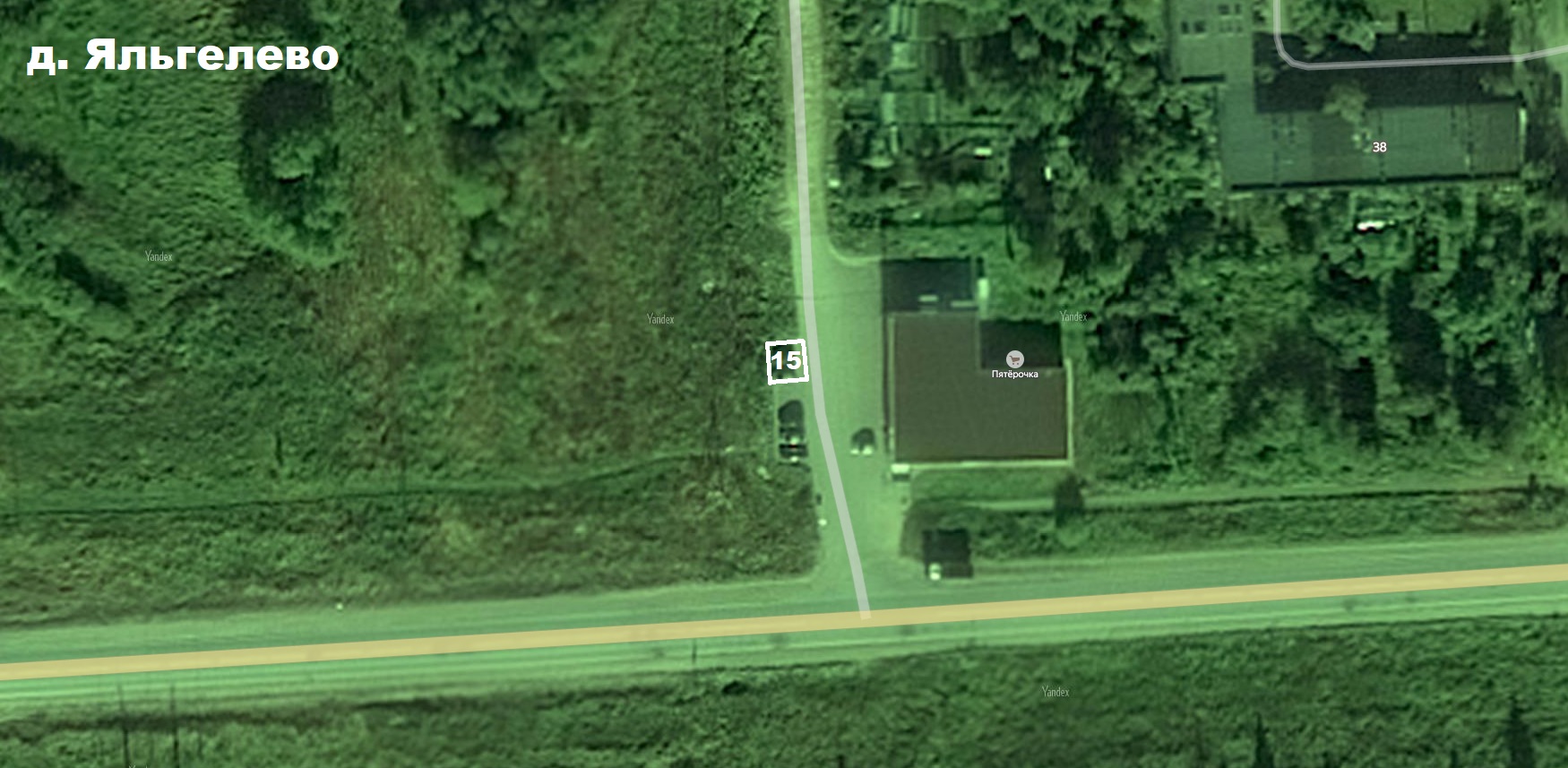   Приложение 2к постановлению местной администрации МО Ропшинское сельское поселениеот 19.03.2018г. №205ПОРЯДОКорганизации работы нестационарных торговых объектов на земельных участках находящихся на территории  муниципального образования Ропшинское сельское поселениеМО Ломоносовского муниципального района Общие положения1. Настоящий Порядок организации работы нестационарных торговых объектов, размещенных на земельных участках находящихся на территории муниципального образования Ропшинское сельское поселение МО Ломоносовского муниципального района, разработан с целью  создания условий для улучшения организации и качества торгового обслуживания, улучшения эстетического облика муниципального образования предприятиями всех форм собственности и индивидуальными предпринимателями и в соответствии с законодательством Российской Федерации (далее Порядок).2. Настоящий Порядок определяет требования  к организации  работы нестационарных торговых объектов и объектов по оказанию услуг в местах согласно Схемам размещения.3. Нестационарный торговый объект – торговый объект, представляющий собой временное сооружение или временную конструкцию, не связанные прочно с земельным участком вне зависимости от присоединения или неприсоединения к сетям инженерно-технического обеспечения, в том числе передвижное сооружение. К нестационарным торговым объектам относятся объекты, функционирующие на принципах развозной и разносной торговли, а также объекты организации торговли, не относимые к стационарной торговой сети:развозная торговля – розничная торговля, осуществляемая вне стационарной розничной сети с использованием специализированных или специально оборудованных для торговли транспортных средств, а также мобильного оборудования, применяемого только с транспортным средством. К данному виду торговли относится торговля с использованием автомобиля, автолавки, автомагазина, тонара, автоприцепа, передвижного торгового автомата;разносная торговля – розничная торговля, осуществляемая вне стационарной розничной сети путем непосредственного контакта продавца с покупателем в организациях, на транспорте, на дому или на улице. К данному виду торговли относится торговля с рук, лотка, из корзин и ручных тележек. Нестационарные торговые объекты являются временными, так как устанавливаются на определенный срок, по истечению которого владельцы обязаны их демонтировать и освободить занимаемую территорию.4. При неисполнении настоящего Порядка разрешение на размещение нестационарного торгового объекта и объекта по оказанию услуг подлежит аннулированию.II. Требования к организации работы нестационарных торговых объектов 1. На нестационарные торговые объекты распространяются требования Закона Российской Федерации «О защите прав потребителей», Правил продажи отдельных видов товаров, утвержденных постановлением Правительства Российской Федерации от 19.01.1998г.  № 55, Правил бытового обслуживания населения в Российской Федерации, Санитарно-эпидемиологических требований, предъявляемых к объектам мелкорозничной торговли,  Правил пожарной безопасности в Российской Федерации (ППБ 01-03).Юридические лица, индивидуальные предприниматели,   нарушившие требования вышеперечисленных нормативных актов, несут ответственность в соответствии с законодательством Российской Федерации.Изъятие разрешения производится  в случае нарушения условий осуществления торговой деятельности, поступления жалоб. Приложение 3к постановлению местной администрации МО Ропшинское сельское поселениеот 19.03.2018 г. №205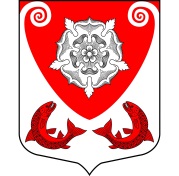           МЕСТНАЯ  АДМИНИСТРАЦИЯМО  РОПШИНСКОЕ СЕЛЬСКОЕ ПОСЕЛЕНИЕМО  ЛОМОНОСОВСКОГО  МУНИЦИПАЛЬНОГО РАЙОНА  ЛЕНИНГРАДСКОЙ ОБЛАСТИУведомлениеО предоставлении (об отказе в предоставлении)  права на размещение нестационарного торгового объекта  на территории МО Ропшинское сельское поселение МО Ломоносовского муниципального района Ленинградской областиНаименование юридического лица (индивидуального предпринимателя)____________________________ ИНН _____________________________ОГРН________________________________Адрес юридического лица (индивидуального предпринимателя): ______________________На основании ___________________________________________________________                                           (наименование, дата и номер правового акта)Вам предоставлено  (отказано в предоставлении) права  на размещение нестационарного торгового объекта  на территории муниципального образования МО Ропшинское сельское поселение МО Ломоносовского муниципального района Ленинградской области (ненужное зачеркнуть) _______________________________________________________________________(в случае отказа указать  причину отказа, в случае невозможности предоставления запрашиваемого места, сведения о наличии свободных мест размещения)Глава местной администрацииМО Ропшинское сельское поселение _________ Р.М.  Морозов "___" ________ 20 __ г.Приложение 4к постановлению местной администрации МО Ропшинское сельское поселениеот 19.03.2018г. №205                                                                                                                Идентификационный номер НТОМесто размещения НТО (адресный ориентир)Вид НТОПлощадь НТОНе  болееСпециализация НТОПравообладатель НТО (наименование, ИНН)Реквизиты документов на размещение НТОЯвляется ли правообладатель НТО субъектом малого и (или) среднего предпринимательства (да/нет)Период размещения НТО (с_по_)1234567891.д. Олики,ул. Сибилевскаяавтолавка,киоск,торговая палатка150 кв.м.смешанная группа товаров-даянварь – декабрь2.У массиваНовая Ропшакиоск,лоток, торговая палатка350 кв.м.смешанная группа товаровдаянварь – декабрь3.У массиваНовая Ропшаавтолавка,торговая палатка20 кв.м.смешанная группа товаров-даянварь – декабрь4.У массиваНовая Ропшаавтолавка,киоск,торговая палатка400 кв.м.смешанная группа товаровдаянварь – декабрь5.п. Ропша, Стрельнинское ш., (напротив дворца у ул. Арнольда)автолавка,торговая палатка100 кв.м.смешанная группа товаров-                 даянварь - декабрь6.П. Ропша, За зданием по адресу Красносельское щоссе, д. 46автолавка,торговая палатка100 кв.м.смешанная группа товаров                 даянварь - декабрь7.п. Ропша, у д. 2/38автолавка15 кв.м.молочные продуктыдаянварь - декабрь8.д. Глядино, ( у автобусной разворотной площадки)автолавка,торговая палатка50 кв.м.смешанная группа товаров-даянварь - декабрь9.д. Большие Горки, напротив  д.46автолавка, киоск, Торговая палатка150 кв.м.смешанная группа товаров-даянварь - декабрь10.д. Яльгелево,Бульвар Культурыавтолавка,торговая палатка50 кв.м.смешанная группа товаров-даянварь-декабрь11.д. Яльгелево,Бульвар Культурыавтолавка,торговая палатка50 кв.м.смешанная группа товаров-даянварь-декабрь12.Д. Яльгелево,Напротив магазина «Пятерочка»автолавка,торговая палатка15 кв.м.смешанная группа товаров-даянварь-декабрь                                                                     В местную администрацию МО Ропшинское  сельское поселение МО Ломоносовского муниципального района                                                                                                  (наименование органа, предоставляющего муниципальную услугу)                           от ______________________________________________(наименование юридического лица,  ФИО индивидуального предпринимателя)ИНН___________________________ОГРН_______________________________Почтовый адрес___________________________________________________                                   Телефон:______________Адрес эл. почты: ___________ЗаявлениеПрошу предоставить право на  размещение нестационарного торгового объекта (НТО)               по адресному ориентиру_______________________________________________________  Площадь НТО_________________________________________________________________    Вид НТО_____________________________________________________________________Специализация НТО____________________________________________________________  Ознакомлен с: Постановлением местной администрации МО Ропшинское сельское поселение МО Ломоносовского муниципального района №205 от 19.03.2018г. «Об утверждении Схемы размещения нестационарных торговых объектов  на территории МО Ропшинскоесельское поселение»Постановлением местной администрации МО Ропшинское сельское поселение МО Ломоносовского муниципального района № 206 от 19.03.2018г. «О порядке предоставления права на размещение нестационарных торговых объектов на территории муниципального образования Ропшинское сельское поселение муниципального образования Ломоносовский муниципальный район Ленинградской области»Постановлением местной администрации МО Ропшинское сельское поселение МО Ломоносовского муниципального района № 207 от 19.03.2018г. Об утверждении административного регламента   предоставления муниципальной услуги«Предоставление права на  размещение нестационарного торгового объекта на территории муниципального образования Ропшинское сельское поселение  муниципального образования Ломоносовский район Ленинградской области»  Обязуюсь обеспечить санитарно-техническое состояние занимаемой территории.Приложение: на ___________ листах.1.  Копия документа, удостоверяющего личность заявителя;2. Копия свидетельства о регистрации юридического лица (индивидуального предпринимателя);3. Копия документа, удостоверяющего право (полномочия) представителя юридического лица (индивидуального предпринимателя), если с заявлением обращается представитель заявителя4. Справка, что заявитель не находится в процессе ликвидации или признания неплатежеспособным (банкротом) или его деятельность приостановлена в соответствии с законодательством об административных правонарушениях;5. Справка, что у заявителя не имеется неисполненная обязанность по уплате обязательных платежей в бюджеты всех уровней бюджетной системы Российской Федерации и внебюджетные фонды.6. Выписка из Единого государственного реестра юридических лиц или Единого государственного реестра индивидуальных предпринимателей (по желанию);7. Ситуационный план земельного участка (по желанию).     Руководитель юридического лица (Индивидуальный предприниматель     М.П                         « ___»___________ 20      г.   ________________ (Ф.И.О.)                                                                                                       (подпись)      Результат рассмотрения заявления прошу: